                                                                                                         Certifikát / informace o výrobku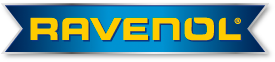 RAVENOL 4-Takt Gardenoil HD 30SPECIFIKACE API SFFABRICATIONMINERALRECOMMENDATIONSMIL-L-46152 BMB 227.0CCMC G4 (GÜLTIG BIS 31.12.96) HUSQVARNAHONDASTIHLOLEO-MACRAVENOL4-Takt Gardenoil HD 30 je minerální jednosložkový motorový olej byl vyvinut pro použití ve 4-taktních sekačkách. Speciální aditiva zajišťují vynikající ochranu proti opotřebení a korozi.Použitelný při běžných provozních teplotách. Stálá viskozita, žádné střihové ztráty.RAVENOL 4-Takt Gardenoil HD 30 použitelný zejména tam, kde se budou očekávat běžné provozní teploty. Viskozita oleje zůstává konstantní při provozní teplotě po celý servisní interval.Poznámky k použitíRAVENOL 4-Takt Gardenoil HD 30 je vhodný pro použití v sekačkách na trávu se 4 takty při běžných provozních teplotách.Všechny uvedené hodnoty jsou cca.hodnoty a podléhají na trhu běžným odchylkám. Veškeré údaje odpovídají podle nejlepšího vědomí současnému stavu našich poznatků a vývoje. Změny zůstávají vyhrazeny. Veškeré odkazy na normy DIN slouží pouze popisu zboží a nepředstavují žádnou záruku. V problematických případech vyžadujte technickou konzultaci.Ravensberger Schmierstoffvertrieb GmbHPostfach 1163                                                         D-33824 Werther                                                 Telefon:  05203-9719-0 Fax:  05203-9719-40/41VlastnostiJednotkaDataZkouška podleBarvaČervená-Hustota při 20 ° Ckg / m³876EN ISO 12185Viskozita při 40 ° C.mm ² / s94,4DIN 51 562Viskozita při 100 ° Cmm ² / s11,6DIN 51 562Viskozitní index VI111DIN ISO 2909